2022-2023 EĞİTİM-ÖĞRETİM YILI İLERİ ORTAOKULU TÜRKÇE  DERSİ  5. SINIF           1.DÖNEM 2.SINAV  SORULARIDIRADI:                                           SOYADI:                                        SINIFI/NUMARASI:                                  ALDIĞI  NOT1. “Bakmak” sözcüğü aşağıdakilerin hangisinde “Bir şeyin yüzü bir yöne doğru olmak” anlamında kullanılmıştır? A) Denize bakan pencereden  güneşin doğuşunu izliyor. B) Yıllardır, dört çocuklu bir aileye bakıyordu. C) Yüzüğünü bulamayınca üzgün gözlerle etrafa baktı. D) Faturalara, karşı masadaki bayan bakıyor.2.     I. Türkçe, kök ve eklerden oluşan bir dildir.         II. Şarkının notalarını ezbere biliyor.        III. Annem bugün yurt dışı gezisine çıktı.         IV. Farklı etkinlikler yaparak da dinlenebiliriz. Numaralanmış cümlelerin hangilerinde terim anlamlı sözcük kullanılmıştır? A) I ve II.      B) I ve III.      C) II ve IV.     D) III ve IV.3.  I ve II. sözcük arasında zıt anlamlılık ilişkisi vardır.      I ve III. sözcük arasında eş anlamlılık ilişkisi vardır.Bu açıklamaya göre aşağıdakilerden hangisinde sözcükler yanlış sıralanmıştır?        I. Sözcük               II.Sözcük                III. Sözcük A)      Yarar                    Zarar                       Fayda B)      Uzak                     Yakın                       Irak C)      Siyah                    Beyaz                       Kara D)      Doğal                   Tabii                         Yapay4.  Aşağıdakilerin hangisinde altı çizili sözcükler eş sesli değildir? A) Kırım hanları ile yapılan görüşme iyi geçmiş.      Sabah ezanında hana ulaştık. B) Bizim kır evinde büyük bir kütüphane var.      Ara sıra kır kokuları getiren bir rüzgâr esiyor. C) Yarışmada iki kişiyi birden mat ettim.      Oturma odasındaki duvarın rengi çok mat olmuş. D) Gurbet elde başına bir hâl gelmesin.      Eline bir kitap alıp koltuğa yavaşça oturdu.5. Aşağıdaki cümlelerin hangisinde yazım yanlışı vardır?  A) Bu sabah kedim minnoş ağaca tırmandı.  B) Ağrı Dağı’na çok sayıda sporcu geldi.   C) Ömer Seyfettin’in “Yalnız Efe” adlı eserini okudum.   D) Kütüphanemiz için bir ayda 1.290 kitap toplandı.6. “Gün doğmadan neler doğar.” atasözünde aşağıdakilerden hangisi vurgulanmaktadır? A) Umut  B) Birikim  C) Sevinç  D) Çaresizlik7. (I) Siverek, Şanlıurfa’nın bir ilçesidir. (II) Siverek , Şanlıurfa ile Diyarbakır arasında yer alır. (III) Siverek halkının geçim kaynaklarından biri de tarımdır. (IV) İlçede ayrıca Türkiye’nin en lezzetli pideleri yapılmaktadır. Bu parçada numaralanmış cümlelerin hangisinde öznel anlatım vardır? A) I.               B) II.               C) III.                D) IV.8. Aşağıdaki cümlelerin hangisinde sebep-sonuç anlamı vardır? A) Aşağı yukarı bir ay önce vefat etti. B) Masadaki dergilerden birini okumaya başladı.C) Ödevlerini yaparsa dışarı çıkabilecek.D) Eski şarkıları dinlediği için derin hayallere daldı.9.  Ömer Seyfettin'in yazdığı eserler - - - - Bu söz aşağıdakilerden hangisiyle tamamlanırsa nesnel anlatım söz konusu olmaz? A) günümüze kadar ulaştı.     B) öğrencilere okutuldu. C) sınıfta canlandırıldı.           D) birbirinden sürükleyiciydi.10. Üşüttüğüm için iki haftadır hastayım, keşke sıkı giyinseydim! Bu cümleye hâkim olan duygu aşağıdakilerden hangisidir? A) Öfke           B) Pişmanlık       C) Sitem     D) Mutluluk11. Devler gibi eserler bırakmak için karıncalar gibi çalışmak gerekir. Bu özdeyişe anlamca en yakın atasözü aşağıdakilerden hangisidir? A) Sakla samanı gelir zamanı B) Görünen köy kılavuz istemez.C) Emek olmadan yemek olmaz. D) Damlaya damlaya göl olur.12. Hey (  ) çocuklar (  ) Hava çok güzel, doğaya çıkma vakti geldi (  ) Bu parçada yay ayraçla gösterilen yerlere aşağıdakilerin hangisinde verilen noktalama işaretleri sırasıyla getirilmelidir? A) (,) (!) (.)    B) (,) (!) (:)     C) (!) (.) (...)      D) (...) (!) (.)13. Aşağıdakilerden hangisi kök hâlinde değildir?A) Odun      B) Sandalye     C) Tuzluk      D) Bardak14. Aşağıdaki altı çizili sözcüklerden hangisi yapım eki almamıştır?A) Yolda birkaç araba vardı.B) Dün yeni biz gözlük aldım.C) Bugün yağmurdan sırılsıklam oldum.D) Sokağın girişinde bir simitçi vardı.1-14. sorular 5 (beş) puandır.15. Büşra, bireysel internet bankacılık hizmetlerinden yararlanmak istemektedir.Bunun için şifre oluşturması gerekmektedir.Şifre belirleme kuralları aşağıda verilmiştir. (15 puan)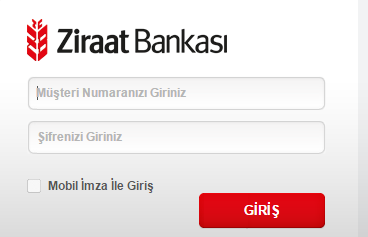 Şifrenizde '' ç, ğ, i, ö, ü, ş'' harfleri olmamalıdır.Şifreniz en az dört, en çok altı karakter olmalıdır.Şifrenizde en az bir büyük harf olmalıdır.Şifrenizde en az bir özel karakter ( @, %, &) olmalıdır.Şifrenizde en az bir rakam olmalıdır.Şifrenizde alfabetik sıralamada art arda gelen harfler olmamalıdır.Buna göre Büşra, aşağıdaki şifrelerden hangisini oluşturursa internet bankacılığı sistemine giriş yapabilir?A) B2ç@          		           B) S%9üef           		          C) E&3c1 			  D) C89%3tA16.  Bu otobüs biletinden aşağıdakilerin hangisine kesinlikle ulaşılır?  (15 puan)A) Molaların nerelerde verileceğine                                          B) Gaziantep ile Osmaniye arasındaki uzaklığa C) Canlı destek hattının iletişim bilgisine                                  D) Otobüsün uğrayacağı yerlereBAŞARILAR DİLERİM.     İLERİ TAŞIMACILIK A.Ş. KOLTUK NUMARASI   FİYATADI SOYADI42115 TLEMRE ÇÖMEZNEREDEN NEREYESAATSEFER SÜRESİ (TAHMİNİ)KONYA-SİVEREK12.0012 SAAT 30 DAKİKAGüzergâh Bilgisi: Konya Otogarı - 12.00, Adana Otogarı - 16.20, Osmaniye Otogarı - 18.00, Gaziantep Otogarı - 21.10, Şanlıurfa Otogarı - 23.45, Siverek Otogarı - 00.30                                                             Şehir içi servislerinden yararlanmak için canlı destek hattını arayabilirsiniz.Güzergâh Bilgisi: Konya Otogarı - 12.00, Adana Otogarı - 16.20, Osmaniye Otogarı - 18.00, Gaziantep Otogarı - 21.10, Şanlıurfa Otogarı - 23.45, Siverek Otogarı - 00.30                                                             Şehir içi servislerinden yararlanmak için canlı destek hattını arayabilirsiniz.Güzergâh Bilgisi: Konya Otogarı - 12.00, Adana Otogarı - 16.20, Osmaniye Otogarı - 18.00, Gaziantep Otogarı - 21.10, Şanlıurfa Otogarı - 23.45, Siverek Otogarı - 00.30                                                             Şehir içi servislerinden yararlanmak için canlı destek hattını arayabilirsiniz.Güzergâh Bilgisi: Konya Otogarı - 12.00, Adana Otogarı - 16.20, Osmaniye Otogarı - 18.00, Gaziantep Otogarı - 21.10, Şanlıurfa Otogarı - 23.45, Siverek Otogarı - 00.30                                                             Şehir içi servislerinden yararlanmak için canlı destek hattını arayabilirsiniz.Güzergâh Bilgisi: Konya Otogarı - 12.00, Adana Otogarı - 16.20, Osmaniye Otogarı - 18.00, Gaziantep Otogarı - 21.10, Şanlıurfa Otogarı - 23.45, Siverek Otogarı - 00.30                                                             Şehir içi servislerinden yararlanmak için canlı destek hattını arayabilirsiniz.